               Match Incidents Form               Match Incidents Form               Match Incidents Form               Match Incidents Form               Match Incidents Form               Match Incidents Form               Match Incidents Form               Match Incidents Form               Match Incidents Form               Match Incidents Form               Match Incidents Form               Match Incidents Form               Match Incidents Form               Match Incidents FormCompetition:Match:vClub ID's: (SYFA Only)vDate:Match OfficialsNameNameNameSFA Reg. No.SFA Reg. No.SFA Reg. No.Referee:Assistant Referee 1:Assistant Referee 2:Fourth Official: Report Author:Designation:Referee / Assistant Referee / Fourth OfficialReferee / Assistant Referee / Fourth OfficialReferee / Assistant Referee / Fourth OfficialReferee / Assistant Referee / Fourth OfficialReferee / Assistant Referee / Fourth OfficialReferee / Assistant Referee / Fourth OfficialTime of Incident:Type your report here: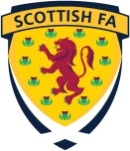 